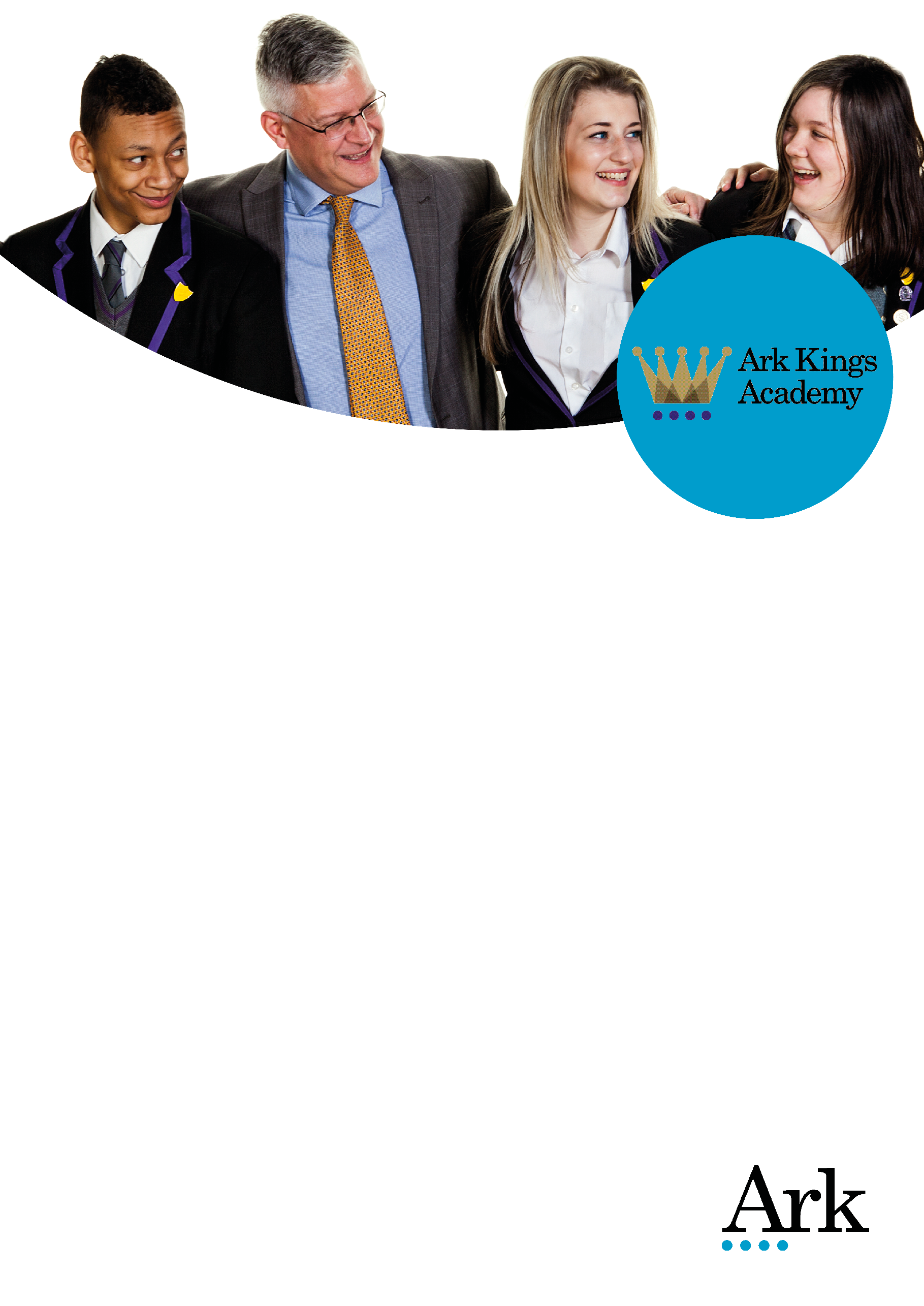 Key Stage 2 TeacherAn all-through school, transforming daily the lives of our students Start date: January 2018     Salary: Ark MPS (£23490 - £34670) /UPR (£36826 - £39599) (Outside London)
Hours: term time only (39 weeks per year) 
Location: Kings Norton, Birmingham
Nearest train station/transport links: Five-minute drive from the M42, Junction 2, Kings Norton Station (25 mins walk), bus routes including the 35, 45, 49 and 84
Deadline: 10am on Monday 20th November 2017
Interviews: Interviews will take place on Wednesday 29th November Ofsted: Good in all areas (2016) Visits to our school are encouraged; to arrange, please call 0121 459 4451 and ask to speak to Mandy Cartwright, PA to Principal.In 2015, Ark Kings Academy was named as the most improved academy in the country, and was rated ‘Good’ in all areas by Ofsted in October 2016.  This April, we were lucky enough to be moved into our brand-new school building (home to several impressive new facilities), and this has enabled us to continue our journey towards becoming a school of excellence. Ark Kings Academy has recently become an all-through school, meaning that or pupils begin their school journey with us– up until they leave for the career or university of their choice.  At Ark Kings Academy, our goal is simple: we want every child to be well prepared academically and socially for university or the career of their choice. We work hard to achieve this for our students, and we work hard to help our staff achieve this too.Our successful candidate will:Deliver outstanding teaching and learning and therefore help students achieve excellent academic results.Provide a nurturing classroom and academy environment that helps students to develop as learners Plan, resource and deliver lessons and sequences of lessons to the highest standard that ensure real learning takes place and students make superior progressVisit our website for more information on the school. For an informal, confidential discussion, please contact Mandy Cartwright on 0121 459 4451 or a.cartwright@arkkingsacademy.org   Please submit your application online by visiting http://arkkingsacademy.org/vacancies. The deadline for applications is 10am on Monday 20th November 2017. If you experience issues with the Ark portal or with the application form, please email hrsystem@arkonline.org or call 0203 116 6345. Applications will be reviewed on an ongoing basis so early applications are encouraged.  
Our Staff Development:

Staff development is key to our school improvement plan. Expectations are high and there is an array of tailored support and development opportunities available to help you reach them.  At Ark Kings you will have access to:• Online training, and bespoke learning and mentoring programmes• Twice the standard number of training days for teachers throughout the year (10 days)• Dedicated co-planning time• High quality training from the Ark Network• Hub Days - three times a year, people working in specific roles or subject areas get together to share best practice and deepen their subject knowledge with peers from across the Ark network. Our Behaviour System:Our rigorous behaviour system, means that teachers can focus on getting the best possible outcomes for students. Extra free periods are built into the school day to enable you have the time to get things done – whether that’s training, lesson planning or meetings. As a member of staff at Ark Kings Academy, you will be part of Ark, an international charity and one of the UK's most successful multi-academy trusts, with a network of 35 schools in 4 locations across the country.  Click here to find out more about the benefits of work for Ark Kings Academy. Ark is committed to safeguarding children; successful candidates will be subject to an enhanced Disclosure and Barring Service check.Job Description: Key Stage 2 TeacherReporting to: Key Stage Two Phase Lead Start date: January 2018Salary: Ark MPS (£23490 - £34670) /UPR (£36826 - £39599) (Outside London)Disclosure Level: EnhancedThe RoleTo deliver outstanding teaching and learning and therefore help students achieve excellent academic results.To design an engaging and challenging curriculum that inspires children to appreciate the range of subjects and their application.Serve as a role-model and impact the academy more widely.Key ResponsibilitiesTo plan, resource and deliver lessons and sequences of lessons to the highest standard that ensure real learning takes place and students make superior progressTo provide a nurturing classroom and academy environment that helps students to develop as learners To help to maintain/establish discipline across the whole academyTo contribute to the effective working of the academy.Outcomes and ActivitiesTeaching and LearningEnrich the curriculum with trips and visits to enhance the learning experience of all studentsWith direction from the Head of School and within the context of the academies curriculum and schemes of work, plan and prepare effective teaching modules and lessonsTeach engaging and effective lessons that motivate, inspire and improve pupil attainmentUse regular assessments to set targets for students, monitor student progress and respond accordingly to the results of such monitoringTo produce/contribute to oral and written assessments, reports and references relating to individual and groups of pupilsDevelop plans and processes for the classroom with measurable results and evaluate those results to make improvements in student achievement  Ensure that all students achieve at least at chronological age level or, if well below level, make significant and continuing progress towards achieving at chronological age levelMaintain regular and productive communication with pupils, parents and carers, to report on progress, sanctions and rewards and all other communicationsProvide or contribute to oral and written assessments, reports and references relating to individual pupils and groups of pupilsDirect and supervise support staff assigned to lessons and when required participate in related recruitment and selection activitiesImplement and adhere to the academies behaviour management policy, ensuring the health and well-being of pupils is maintained at all timesParticipate in preparing pupils for external examinations. Academy CultureSupport the academies values and ethos by contributing to the development and implementation of policies practices and proceduresHelp create a strong academy community, characterised by consistent, orderly behaviour and caring, respectful relationshipsHelp develop a culture and ethos that is utterly committed to achievementTo be active in issues of student welfare and supportSupport and work in collaboration with colleagues and other professional in and beyond the school, covering lessons and providing other support as required.OtherUndertake, and when required, deliver or be part of the appraisal system and relevant training and professional developmentUndertake other various responsibilities as directed by the line manager or Head of School.Person Specification: Key Stage 2 TeacherQualification CriteriaQualified to degree level and above Qualified to teach and work in the UK ExperienceExperience of raising attainment of all pupils in a challenging classroom environmentExperience of reflecting on and improving teaching practice to increase student achievement  Evidence of continually improving the teaching and learning in their year group though schemes of work, assessment and extra-curricular activities etc.KnowledgeUp to date knowledge in the primary curriculum Understanding of the strategies needed to establish consistently high aspirations and standards of results and behaviour. Behaviours LeadershipEffective team member and leaderHigh expectations for accountability and consistencyVision aligned with ARK’s high aspirations, high expectations of self and othersGenuine passion and a belief in the potential of every pupilMotivation to continually improve standards and achieve excellenceCommitment to the safeguarding and welfare of all pupils.Teaching and LearningExcellent classroom practitionerEffective and systematic behaviour management, with clear boundaries, sanctions, praise and rewardHas good communication, planning and organisational skillsDemonstrates resilience, motivation and commitment to driving up standards of achievementActs as a role model to staff and pupilsCommitment to regular and on-going professional development and training to establish outstanding classroom practice.Other desirable training and skillsTraining and practice in Ruth Miskin’s ‘Read, Write Inc.’An interest in music and the ability to play an instrument.Other Commitment to equality of opportunity and the safeguarding and welfare of all pupilsWillingness to undertake trainingThis post is subject to an enhanced DBS disclosure.Ark is committed to safeguarding and promoting the welfare of children and young people in our academies.  In order to meet this responsibility, we follow a rigorous selection process. This process is outlined here, but can be provided in more detail if requested. All successful candidates will be subject to an enhanced Disclosure and Barring Service check.